Entendiendo el Liderazgo Lección 2: Comportamientos3 de Grandes LíderesNota: Si ve una palabra que no conoce y tiene un número junto a ella, vaya al glosario en la página final de este documento, busque ese número y palabra, y verá una definición allí. Es posible que deba volver a los glosarios de lecciones anteriores si hemos utilizado y definido la palabra anteriormente. Si ve una palabra que no conoce que no tiene un número junto a ella, es posible que deba usar un diccionario (www.m-w.com).Metas de esta lección:Aprender los cinco comportamientos3 de grandes líderes.Identificar en cuál de estos cinco comportamientos3 es usted mejorIdentificar en cuál de estos cinco comportamientos3 podría usted ser mejorPensar en cómo puede utilizar estos cinco comportamientos3 para convertirse en un mejor líderCómo participar en esta lección:1. Lea la lección y responda las preguntas a continuación, ya sea escribiendo sus respuestas en el espacio provisto o grabando videos de sus respuestas para cada pregunta.Comportamientos3 de Grandes Líderes 		             https://www.leadershipchallenge.com/Hoja de Trabajo de ReflexiónNota: No sienta que debe completar todas estas preguntas al mismo tiempo. ¡Tome su tiempo! Si necesita más espacio para responder sus preguntas, use una hoja de papel separada u otro documento de Word. Elija 1-2 de estos comportamientos3. ¿Cómo los usará para convertirse en líder? ¿Cree usted que necesita ser bueno en estos comportamientos3 antes de poder ser un buen líder o puede aprender estas cosas y mejorarlas a medida que avanza? ¿Por qué piensa eso?  Para usted, ¿qué comportamientos3 serán fáciles de practicar? ¿Por qué? Para usted, ¿qué comportamientos3 le serán difíciles de practicar? ¿Por qué? ¿Cómo puede mejorarlos? ¿Cómo demuestra el líder que usted identificó en la Lección 1 (alguien en su comunidad que usted cree que es un buen líder) estos comportamientos³ de los que hablamos anteriormente?Comparta estos cinco comportamientos3 con alguien que considere líder. Pregúnteles cómo creen que estos comportamientos3 se manifiestan en su propio liderazgo; escriba sus respuestas. Comparta con ellos cómo cree que muestran estos comportamientos3 de forma regular. Pregúnteles qué comportamientos3 creen que usted muestra de forma regular; escríbalos aquí. Luego pregúnteles qué comportamientos3 creen que usted necesita mejorar para convertirse en un mejor líder; escríbalos también.Pídales que le ayuden a crear un plan sobre cómo puede convertir aquellas cosas en las que no es bueno en comportamientos3 en los que sí es bueno.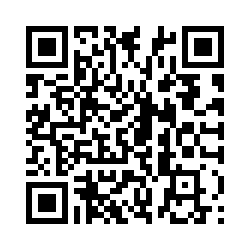 Glosario (diccionario)Está bien si no sabe lo que significa una palabra. Se supone que este glosario (también conocido como diccionario corto) le ayudará a aprender nuevas palabras y cómo usarlas. Algunas de estas palabras tienen más de un significado. Las siguientes definiciones se refieren a cómo se utilizan las palabras en este documento únicamente. Si hay otras palabras en esta lección que no comprende, intente buscarlas en línea en www.m-w.com.
Logros: algo que está terminado/completado, generalmente después de un arduo trabajo; completar una meta
Atmósfera: un espacio seguro creado por alguien
Comportamiento: formas en que la gente actúa; cosas que hace la genteColaboración: personas trabajando juntas
Decepción: un sentimiento cuando alguien falla o no cumple su objetivoEmpoderar: dar poder a alguien/algo; levantar y dar una plataforma a alguien; animar/dar confianza a
Habilitar: ayudar; convencer; motivar
Alentar:  cuando alguien ayuda a otra persona a sentirse mejorEntusiasmo: emoción; felicidad
Excelencia: ser muy Bueno en algoOportunidades: chances
Posibilidades: opciones; resultados; forma diferente de ver las cosas
Proceso: la manera en que se hacen las cosas
Reconocer: darse cuenta; verModelar el CaminoLos líderes dan buenos ejemplos de excelencia10 y muestran cómo las personas deben tratarse entre sí. También dan un ejemplo a seguir para otros. Ayudan a las personas a dar pequeños pasos hacia sus metas (esto se llama establecimiento de metas). Apoyan a las personas ayudándolas a encontrar dirección cuando no están seguras de los próximos pasos y creando oportunidades11 para el éxito en el camino.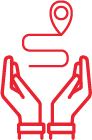 Los líderes dan buenos ejemplos de excelencia10 y muestran cómo las personas deben tratarse entre sí. También dan un ejemplo a seguir para otros. Ayudan a las personas a dar pequeños pasos hacia sus metas (esto se llama establecimiento de metas). Apoyan a las personas ayudándolas a encontrar dirección cuando no están seguras de los próximos pasos y creando oportunidades11 para el éxito en el camino.Inspirar la Visión CompartidaLos líderes creen que pueden marcar la diferencia. Comparten entusiasmo9 por el futuro y "lo que podría ser". Los buenos líderes también encuentran formas de lograr que otros formen parte de su equipo.Ven nuevas posibilidades12 y comparten esas grandes ideas con los demás. 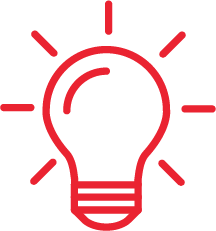 Los líderes creen que pueden marcar la diferencia. Comparten entusiasmo9 por el futuro y "lo que podría ser". Los buenos líderes también encuentran formas de lograr que otros formen parte de su equipo.Ven nuevas posibilidades12 y comparten esas grandes ideas con los demás. Retar el Proceso13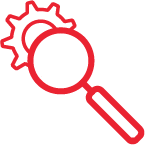 Los líderes buscan oportunidades para cambiar y mejorar la forma en que están las cosas actualmente.Ellos no tienen miedo de hacer preguntas.Buscan nuevas formas de mejorar la forma en que se hacen las cosas.Usan las decepciones5, los errores y los fracasos como momentos para aprender y mejorar. Los buenos líderes se levantan, se desempolvan y vuelven al trabajo; aprenden de esos errores y siguen adelante.No permiten que la gente use la excusa: "Así es como siempre se ha hecho." Habilitan7 a Otros a ActuarLos líderes alientan8 y empoderan6 a sus compañeros de equipo y promueven la colaboración4. Involucran a otros porque mejora a todo el equipo. Ellos crean una atmósfera2 de confianza y respeto. 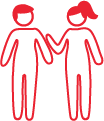 Los líderes alientan8 y empoderan6 a sus compañeros de equipo y promueven la colaboración4. Involucran a otros porque mejora a todo el equipo. Ellos crean una atmósfera2 de confianza y respeto. Alentar8 el CorazónLos líderes reconocen14 y dan crédito a los demás cuando hacen un buen trabajo. Ellos alientan8 a la gente cuando las cosas se ponen difíciles. Crean una atmósfera2 de trabajo en equipo y esperanza.Celebran los logros1 de todos en el equipo.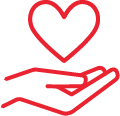 Los líderes reconocen14 y dan crédito a los demás cuando hacen un buen trabajo. Ellos alientan8 a la gente cuando las cosas se ponen difíciles. Crean una atmósfera2 de trabajo en equipo y esperanza.Celebran los logros1 de todos en el equipo.